Algorithms & AbstractionAlgorithms: procedures that specify how to do a task or solve a problemAbstraction: changing the level of detail used to represent/interact with a systemDesigning algorithms:Little abstraction: assume no prior knowledge, need to define everythingModerate abstraction: assume user has some basic knowledge alreadyHeavy abstraction: can make a lot more assumptions about incoming knowledgeProgramming BasicsInteger (int): whole numbers (14)Floating point number (float): numbers with a fractional part (5.735)String (str): text in quotes ("Sup all")Boolean (bool): truth value (True)Number operations: +, -, *, /, **, %, //Text operations: +, *, inComparison ops: <, >, <=, >=, ==, !=Expression: code that evaluates to a data valueStatement: code that can change the state of the programVariable assignment: x = expr stores the value of expr in the variable xVariables: x evaluates to the value stored in the variable xWhen dealing with an error:Look for the line numberLook at the error typeFor SyntaxErrors, look for the inline arrowFor other errors, read the error messageData RepresentationNumber system: a way of representing a number using symbols. Currency, decimal, etcBinary numbers: numbers in the base 2 system, composed of 0s and 1s.Bit: a single digit in binaryByte: eight bits interpreted togetherTranslate binary to decimal: add together the powers of 2 represented by the 1s. The first eight powers of 2 are 1, 2, 4, 8, 16, 32, 64, and 128.Translate decimal to binary: repeatedly look for the largest power of 2 that fits in the decimal and remove itInterpret binary as color: represent a single color with RGB (Red-Green-Blue). Each color component is represented by three bytes- intensity of red, then green, then blue.Interpret binary as text: make a lookup table (like ASCII) that maps characters to numbers. Convert each byte to a number and look it up in the table.Function CallsFunction: an algorithm implemented abstractly in Python that can be called on specific inputsArguments: input values to function callReturned value: evaluated result, the output. If no output, defaults to NoneSide effect: visible things that happen as the function runs (printing, graphics, etc)print(expr) - show expr in interpreterabs(num) - absolute value of numpow(x, y) - raises x to power of yround(x, y) - round x to y sig. digitstype(expr) - type of evaluated exprinput(msg) - accepts user inputord(c) - ASCII value of cchr(x) - character of ASCII value xLibrary: a collection of functions that need to be imported to be usedimport libraryNamemath.ceil(x) - ceiling of xmath.log(x, y) - log of x with base ymath.radians(x) - degrees to radiansmath.pi - pi (to some number of digits)random.randint(x, y) - random int in range [x, y]random.random() - random float in range [0, 1)canvas.create_rectangle(a,b,c,d) - draw a rectangle from point (a, b) to point (c, d)canvas.create_rectangle(a,b,c,d,                      fill="blue") - fill in the rectangle with the color blueFunction DefinitionsFunction definition: abstract implementation of an algorithm. Provides input with parameters (abstract variables), produces a result with a return statement.def funName(args):    # body    return resultLocal scope: variables in function definitions (including parameters) are only accessible within that function.Global scope: variables at the global (top) level are accessible at the top-level, and by any function.Function Call Tracing: Python keeps track of the functions it is currently calling in nested function calls. When Python reaches a return statement, it returns the value to the most recent function that called the current function.Booleans, Conditionals, & ErrorsLogical operators: and, or, notShort circuit evaluation: Python only evaluates the second half of a logical operation if it needs toConditional statement: control structure that allows you to make choices in a program.if booleanExpr:    ifBodyelif booleanExpr:    elifBodyelse:    elseBodySyntax Error: an error that occurs when Python cannot tokenize or structure code. Examples: SyntaxError, IndentationError, Incomplete ErrorRuntime Error: an error that occurs when Python encounters a problem while running code. Examples: NameError, TypeError, ZeroDivisionErrorLogical Error: an error that occurs when code runs properly but does not produce the intended result. Often (but not always) caused by a failed test case with AssertionErrorassert(funName(input) == output)Circuits and GatesCircuit: a hardware component that manipulates bits to compute an algorithmic result. Can also be simulated with an abstract version.Gate: an abstract component of a circuit. Takes some number of bits as input and outputs a bit.Gates: ∧ (and), ∨ (or), ¬ (not), ⊕ (xor); also nand and nor (no special symbols)Gates (in circuits):and: or: 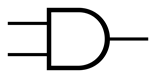 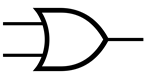 not: xor: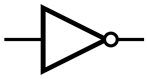 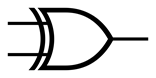 nand: nor: 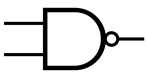 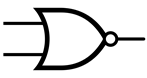 Truth table: a table that lists all possible input bit combinations and the resulting output for a particular gate or circuitHalf-adder: a circuit that takes two one-digit binary numbers, adds them, and outputs two digits as the resultFull adder: a circuit that takes two one-digit binary numbers and a carried-in digit, adds all three, and outputs two digits as the resultN-bit adder: a circuit that takes two n-bit numbers, adds them together by chaining together n full adders, and outputs a n+1-digit resultWhile LoopsWhile loop: a control structure that lets you repeat actions while a given Boolean expression is Truewhile booleanExpr:    whileBodyInfinite loop: a while loop that never exits due to the state of the programLoop control variable: a variable used to manipulate the number of times a loop iterates. Requires a start value, update action, and continuing condition.For LoopsFor loop: a control structure that lets you repeat actions a specific number of timesfor var in range(rangeArgs):    forBodyRange: a function that generates values for the loop control variable in a for loop. Can take 1-3 inputs.range(end) # [0, end)range(start, end) # [start, end)range(start, end, step) # step provides the incrementStringsIndex: access a specific value in a sequence based on its position. Positions start at 0 and end at len(seq)-1. Non-existent indexes result in IndexError.strExpr[index]Slice: access a subsequence of a larger sequence based on a given start, end (not inclusive), and stepstrExpr[start:end:step] # slicestrExpr[start:end] # also slice# default to 0:len(strExpr):1Looping over strings: use range and indexing to access one character at a time.for i in range(len(strExpr)):    something with strExpr[i]General Control StructuresControl flow chart: chart that designates how a program steps through commands. Uses branches for conditional checks and arrows leading back to previous commands for loops.Nesting: a control structure can be included in the body of another control structure through use of indentation.Nested loop: a loop with another loop in its body. The inner loop is fully executed for each iteration of the outer loop.